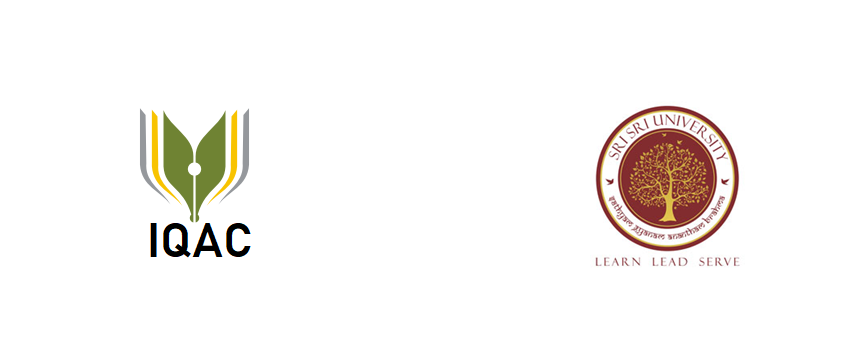 INTERNAL QUALITY ASSURANCE CELL (IQAC)Sri Sri University, Bidyadharpur Arilo, Cuttack 754 006Student Appraisal FormAcademic year 2017-18Name of the student: ____________________________________________________Program____________Reg. No.___________Section___________Year____________School/Faculty/Department:Parents name and contact number: _________________________________________Address:         _________________________________________________________                     _________________________________________________________                     _________________________________________________________Please rank assigning value in 1 to 5 point scale. (1 Minimum; 5 Maximum)         Suggestions, if any:	1.	2.	3.Signature of the student with date123451Campus location cleanliness and ambience 2Infrastructure and utilities in the building3Access roads and paths4Classroom and education tools5Safety and security6Library: Books, Journals, e-books, reprints etc.7Computer laboratory, software and educational tools8Internet: Ethernet, WiFi9Cafeteria: Variety and quality of food10Bank, stationery and utility shop11Hostel facility and food quality12Transport system13Sports facilities and mentoring14Medical facilities, Ambulance and care15Infrastructure and utilities16Smart classroom and educational tools17Faculty quality, merit and student mentoring skills18Student counselling19Extra-curricular activities20Effectiveness of administration system21Redressal of student grievances22Overall education value and excellence23Overall merit of the university system and excellence